Redlands on Fire 20159 May 2015Judy Holt Park, BirkdaleQueenslandCheck in Time: 8:00amJudges Briefing: 8:30amRacing Starts: 9:00amRedlands Flyball would like to welcome all competitors to the inaugural Redlands on Fire competition and we thank you for supporting our competition.Our Officials for today are:Judges:			Steve Pitt				Tim SladeTimekeepers:		Mike McChesney				Paul NewmanAFA Representative:	Virginia Festing	Comp Organiser:	Melinda MeulemanRaffle Coordinator:	Irina Michel & Edna PearceWe’d like to thank the members of All Paws Airborne and 4 Paws Racing for their assistance both today and in the lead up to the competition.We’d also like to thank Tina Dial from Pawsnap Photography for coming to take photos at our competition, be sure to see Tina if you have any requests.HousekeepingWe share our grounds with the Redlands Cricket Club, please ensure you do not walk on the cricket pitch area.Gazebos can only be set up along the fence line, there is to be no gazebos on the cricket field.The fields are not a designated off lead area so all dogs should be kept on lead unless in the racing ring.Nearest vet				After hours:Cleveland Vet				Manly Road Veterinarian Hospital:Ph: 3286 1800				Ph: 3396 9733195 Middle St, Cleveland		219 Manly Road, Manly WestSaturday: 8:00am to 3:00pmPrizesEach competitor will receive a certificate and small gift. We thank Irina & Mandy Michel for their generous donation of Blackhawk dog food as part of our prizes.There are also two trophies to be awarded by our judges, we have asked each judge to select a recipient that they think excelled during the competitionA small prize for the individual who stewards the most has also been selected and will be handed out at the presentation at the completion of racing.CateringWe have a pizza and coffee van turning up from 7am to serve breaky wraps and coffee early in the day and then pizza at lunch time. Given we have a fairly lengthy schedule of racing, I’d suggest ordering your pizza for lunch earlier in the day so that you aren’t waiting as long during the lunch break.Drinks are available from the club house for $1.50 along with baked goodies.SponsorsWe have a mammoth raffle that wouldn’t have been possible without our raffle coordinators, Irina Michel & Edna Pearce, along with Nealle Best of 4 Paws Racing, the generous donations from Redlands Flyball members, and the following companies: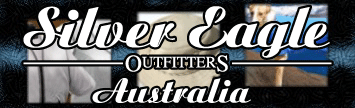 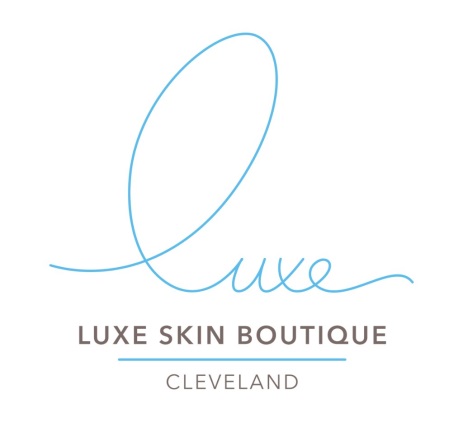 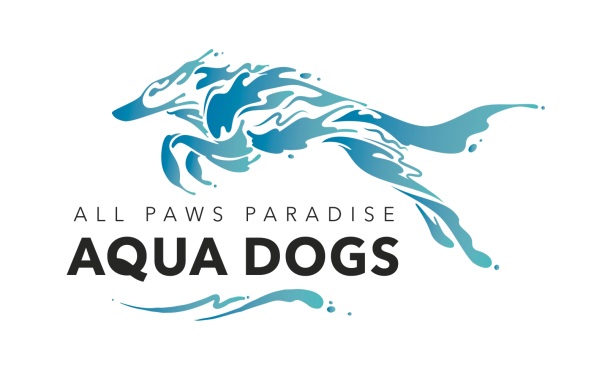 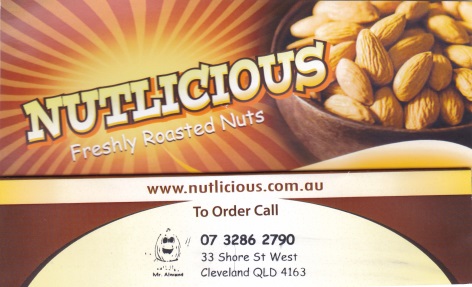 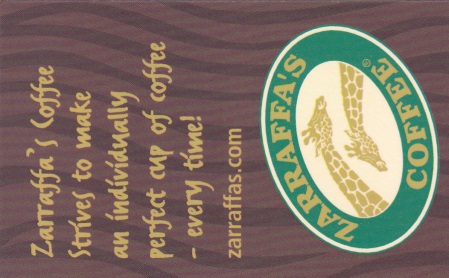 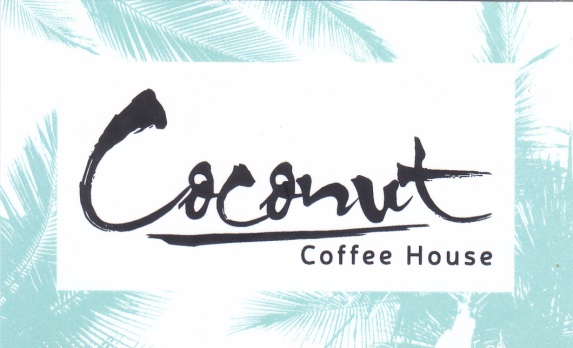 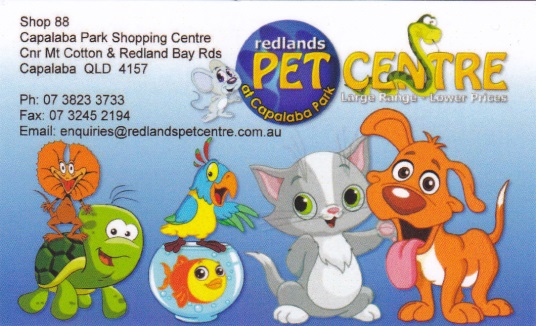 As always please remember to support those that support flyball!Raffle tickets are $2 each or 3 for $5, please see any Redlands member to purchase tickets.Racing FormatRacing FormatThis is an AFA Sanctioned event and will be run in accordance with all the Rules and Policies of the Australian Flyball Association Inc.Change over time will be 90 seconds.AFA Approved Count Back RulesCount back is based first on head  to head RACE wins during competition (where more than two teams are tied the count back for each team shall be the  total RACE wins scored against  all the teams that are tied (the combined number of wins)); if two teams are still even the teams are compared on head to head heats; if two teams are still even – then fastest heat time head to head decides the winner.Training in the RingTime has been allocated to each dog that has pre-registered, please see the schedule at the back of this catalogue for your dogs assigned time. As a reminder to all Clubs, a club trainer must be present in the ring when dogs from your club are workingSeed TimesDivision 1Division 2Division 3TeamsDivision 1Division 2Division 3DivRacesFormatMaximum Heats per Team1Quadruple Round Robin – 4 races per teamCombine Div 1 & Div 2 – Single Round Robin – 4 races per teamBest 3 of 5 Heats40 2Combine Div 1 & Div 2 – Single Round Robin – 4 races per team Combine Div 2 & Div 3 – Single Round Robin – 4 races per teamBest 3 of 5 Heats403Quadruple Round Robin – 4 races per teamCombine Div 2 & Div 3 – Single Round Robin – 4 races per teamBest 3 of 5 Heats40 TeamSeed TimeBreakoutRedlands Burn N Bolt19.169N/A4PR Toppers19.73N/ATeamSeed TimeBreakoutRedlands Turn N Burn24.61623.616Pine Rivers Devils25.1 (D)24.1Flyball Fanatics25.76623.616TeamSeed TimeBreakoutAwesome Dogs26.4 (D)25.4Backyard Buddies27.41125.4Redlands Burn N BoltRedlands Burn N BoltRedlands Burn N BoltRedlands Burn N BoltRedlands Burn N BoltRedlands Burn N BoltDog’s NameCRNJump HeightHandler NameBreed1Kylo1359B14Craig Pearce (C)Koolie2Meeka2283C14Nick BaileyKoolie3Skyla2401C14Mandy MichelKoolie4Cinda1359A13Edna PearceCattle Dog4PR Toppers4PR Toppers4PR Toppers4PR Toppers4PR Toppers4PR ToppersDog’s NameCRNJump HeightHandler NameBreed1Zephyr371C14Jan McChesney (C)Border Collie2Shay371D12Jan McChesney (C)Border Collie3Tarlee444B14Jane TreziseBorder Collie X4Hannah2174A13Nealle BestKelpie X Collie5Dekota2174B14Nealle BestKelpie X6Panda2650A14Paul TreziseBorder Collie XRedlands Turn N BurnRedlands Turn N BurnRedlands Turn N BurnRedlands Turn N BurnRedlands Turn N BurnRedlands Turn N BurnDog’s NameCRNJump HeightHandler NameBreed1Ruby2330A14Melinda Meuleman (C)Vizsla2Ruby2283A9Nick BaileyCavoodle3Abbey2401A9Irina MichelCocker Spaniel4Ellie2401B10Mandy MichelCocker Spaniel5Bella2283B8Robyn BaileyCavoodle6Lizzy374A14Keith FidlerKelpie XPine Rivers DevilsPine Rivers DevilsPine Rivers DevilsPine Rivers DevilsPine Rivers DevilsPine Rivers DevilsDog’s NameCRNJump HeightHandler NameBreed1Jedda456C12Ros SmithKelpie2Charlie2146A14Rosemary LaneCattle Dog3Manny742C14Gail MarkiRed Cattle Dog4Rosie2696B14Jeff ParkerBorder Collie5Peppa348B14Sue NortonBorder CollieFlyball FanaticsFlyball FanaticsFlyball FanaticsFlyball FanaticsFlyball FanaticsFlyball FanaticsDog’s NameCRNJump HeightHandler NameBreed1Gaston360B10Marietta Noest (C)PBGV2Billy2566A14Kate ChamberlainCollie3Benji2605A10Cheryl TrinderSnoodle4Abby2310A14Graham HorneBorder Collie5Boston2172A13Jodie O’BrienBorder Collie6Cricket2636A13Candice LeightonCattle DogAwesome DogsAwesome DogsAwesome DogsAwesome DogsAwesome DogsAwesome DogsDog’s NameCRNJump HeightHandler NameBreed1Mr Squiggles2112A10Kevin CraneBorder Collie X2Pippa2651A14Dianna ChaseKelpie X3Laylah2467A7Carl JacksonJRT4Toby2483A14Jane ByallasBorder Collie5Alvin857C7Jenny Crane (C)Papillon X6Toby2467B7Alyson JacksonJRTBackyard BuddiesBackyard BuddiesBackyard BuddiesBackyard BuddiesBackyard BuddiesBackyard BuddiesDog’s NameCRNJump HeightHandler NameBreed1Charlie2639A9Sybil McFarlaneCocker Spaniel2Aeryn2460A9Meredith PokarierCocker Spaniel3Jasmine384BHeidi BradshawCocker Spaniel4Remi2160ASarah Weston (C)Brittany